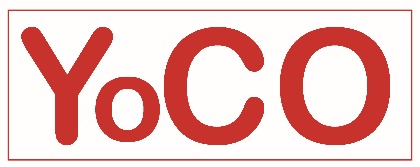 YoCO Referral Form
Referral Information
Details of person being referred:Please send completed referral forms to:Kat Booth, Project Directorkat@yoco.online
07999 340597Data ProtectionWe will only use the information in relation to the support we offer the young person being referred. It will be shared with the group leaders who lead the youth group the person is being referred to; they will only use this information in the best interests of the person being referred. It will not be shared with anyone else and will be destroyed a year after the young person leaves the project. 
We never sell or make publicly available the personal information on this form, and they are stored securely. For more information please see our Privacy Notice on our website www.yoco.onlineName of person making the referral:Relationship to young person: (please circle)Self                           Parent/guardian          Carer/ OrganisationContact details of person making referral:Email:Phone:Address:Name of young person referred:Contact details of person making referral:Email:Phone:Address:DOB of person being referred:Contact details of person making referral:Email:Phone:Address:YoCO group being referred to:Reason for referral:Reason for referral:What support is the young person receiving?What support is the young person receiving?Name and contact of agency/agencies involved:Name and contact of agency/agencies involved:Parent/Carer 1 Name:Relationship to young person:Address:Telephone:Email:Parent/Carer 2Name:Relationship to young person:Address:Telephone:Email:Parent/Carer 2Name:Relationship to young person:Address:Telephone:Email:Please give details of any physical/learning disability, SEN, illness, EHCP and/or a mental health need the young person has:Please give details of any physical/learning disability, SEN, illness, EHCP and/or a mental health need the young person has:Please give details of any physical/learning disability, SEN, illness, EHCP and/or a mental health need the young person has:Is there any history of any of the following in the young person: (Please circle)Self- HarmSubstance misuseDomestic violence Criminal recordOther (please detail)Please give detailsIs there any history of any of the following in the young person: (Please circle)Self- HarmSubstance misuseDomestic violence Criminal recordOther (please detail)Please give detailsIs there any history of any of the following in the young person: (Please circle)Self- HarmSubstance misuseDomestic violence Criminal recordOther (please detail)Please give detailsPlease give any additional information that may prove useful when working with the young person: (i.e circumstnces around the family, personal circumstances etc)Please give any additional information that may prove useful when working with the young person: (i.e circumstnces around the family, personal circumstances etc)Please give any additional information that may prove useful when working with the young person: (i.e circumstnces around the family, personal circumstances etc)I have obtained permission from the parent/guardian to make this referral:Signed __________________________________I have obtained permission from the parent/guardian to make this referral:Signed __________________________________Date of form:___________________________________